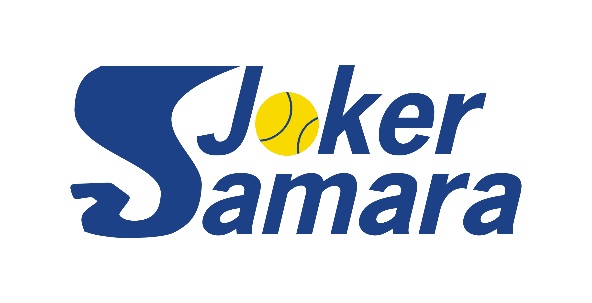 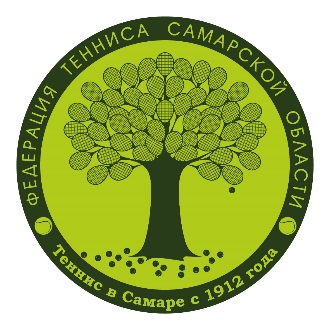 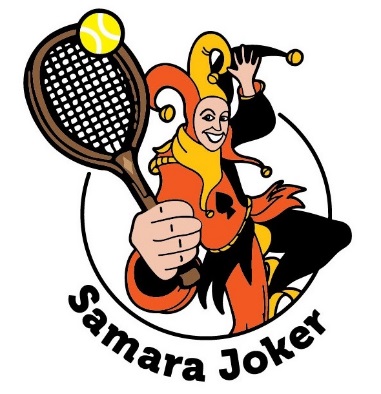 Положение о проведении теннисного турнира «SAMARA JOKER CUP – 2017»Организатор турнира- Совет SAMARA JOKER TOURПартнеры турнира- ПКФ «Бетон-Кинель»- SPA-салон «Асахи»- Магазин теннисной экипировки «Теннисный Олимп»Участники турнира- Теннисисты-любители, являющиеся членами SAMARA JOKER TOURРегламент турнира- Предварительный этап: участники разбиты на группы и играют круговые турниры за выход в плей-офф. Размер групп зависит от количества заявленных участников. Состав групп формируется на жеребьевке, перед которой все игроки будут рассеяны по разным корзинам в зависимости от их текущего рейтинга в SAMARA JOKER TOUR. Формат матчей – один сет до 8 выигранных геймов с розыгрышем решающего очка.- Плей-офф основного турнира с розыгрышем мест с 1 по 4. Формат матчей – два сета до 6-ти выигранных геймов с розыгрышем решающего очка и с розыгрышем решающего гейма по системе «супер тайбрейк» до 10 выигранных очков. Розыгрыш мест с 5 по 8  - один сет до 8 с розыгрышем решающего очка.- Плей-офф утешительного турнира. Формат матчей – один сет до 8 выигранных геймов с розыгрышем решающего очка.- Все матчи турнира проходят с судейством - Мячи турнира - Head ChampionshipМесто проведения- Теннисный центр «Самара-Ланд», ул.Демократическая,45АСроки проведения- 22.09 18:00 – 23:00, 23.09 09:00 – 23:00, 24.09 09:00 – 15:00- Жеребьевка турнира 20 сентября в 21-00 на территории «Самара-Ланд»- Открытие турнира 23 сентября в 10-00. Общее фотографированиеРегистрация участников- Путем sms и viber сообщений Директору турнира- Срок регистрации – до 19 сентября 15-00- Регистрационный взнос – 2000 руб. вносится до начала жеребьевкиНаграждение - Победитель и призеры награждаются медалями, дипломами и призами от организаторов и партнеров турнира- Игроки, занявшие 4-8 места, а также победитель и финалист утешительного турнира награждаются дипломами и призами от организаторов и партнеров турнира- Все участники турнира получат памятные сувениры от организаторов и партнеров турнира     - После награждения – банкет в бане на 9 просекеГлавный судья турнира: Платонов Сергей Борисович, Судья Всероссийской категории   Директор турнира: Ревякин Олег Васильевич, Руководитель SAMARA JOKER TOUR